На основу члана 63. Закона о јавним набавкама (''Сл. гласник РС'' бр. 124/2012 и 14/2015 и 68/2015) Факултет инжењерских наука Универзитета у Крагујевцу обавештава потенцијалне понуђаче да је дана 11.12.2019. године за јавну набавку бр. 14/2019 – набавка добара – уређај за 3Д штампу метала, извршена: ИЗМЕНА КОНКУРСНЕ ДОКУМЕНТАЦИЈЕМењају се следеће стране конкурсне документације:Страна 2., конкурсне документације 14/2019 – у делу нумерације странаСтрана 16., конкурсне документације 14/2019 у делу података о језику на коме понуда може бити поднетаСтране 16 до 31., конкурсне документације 14/2019 – странице су преведене и на енглески језикИзмењене страница конкурсне документације налазе се у прилогу.Ова измена чини саставни део конкурсне документације. У осталом делу, конкурсна документација остаје непромењена. Молим понуђаче да уваже ову измену и да своје понуде припреме у складу са истом. У прилогу се налази нова измењена конкурсна документација. У складу са Законом о јавним набавкама рок за подношење биће продужен.                                                                                                   Комисија за јавну набавку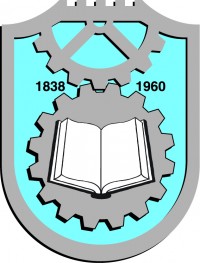 КОНКУРСНА ДОКУМЕНТАЦИЈАФАКУЛТЕТ ИНЖЕЊЕРСКИХ НАУКА УНИВЕРЗИТЕТА У КРАГУЈЕВЦУЈавна набавка добара – Уређај за 3Д штампу метала 14/2019На основу чл. 39. и 61. Закона о јавним набавкама („Сл. гласник РС” бр. 124/2012, 14/2015 и 614/2019 у даљем тексту: Закон), чл. 2. Правилника о обавезним елементима конкурсне документације у поступцима јавних набавки и начину доказивања испуњености услова („Сл. гласник РС” бр. 86/2015 и 41/2019), Одлуке о покретању поступка јавне набавке мале вредности број 14/2019, интерни бр. 01-1/4900 и Решења о образовању комисије за јавну набавку, интерни бр. 01-1/4900-3, припремљена је:КОНКУРСНА ДОКУМЕНТАЦИЈАЗа јавну набавку мале вредности – набавка добара – уређај за 3Д штампу метала14/2019Конкурсна документација садржи:Укупан број страна: 32I      ОПШТИ ПОДАЦИ О ЈАВНОЈ НАБАВЦИПодаци о НаручиоцуНазив наручиоца: Факултет инжењерских наука Универзитета у КрагујевцуАдреса: Сестре Јањић бр. 6, КрагујевацИнтернет страница:  http://www.fink.rs/Врста поступка јавне набавкеПредметна јавна набавка се спроводи као јавна набавка мале вредности у складу са Законом и подзаконским актима којима се уређују јавне набавке.Предмет јавне набавкеПредмет јавне набавке бр. 14/2019 је набавка добара – уређај за 3Д штампу метала Шифра из општег речника: ОРН: 30232100-5 – штампачи и плотериЦиљ поступкаПоступак јавне набавке се спроводи ради закључења уговора о јавној набавци КонтактФакултет инжењерских наука Универзитета у Крагујевцу, 34000 Крагујевац, Сестре Јањић бр. 6 – лица задужена за контакт: Петровић Марија, тел. 034/331-306, e-mail: marija.brkic@fink.rs, и Петровић Владимир, тел. 034/335-990 лок. 650, e-mail: vladimir.petrovic@fink.rsII             ПОДАЦИ О ПРЕДМЕТУ ЈАВНЕ НАБАВКЕПредмет јавне набавкеПредмет јавне набавке мале вредности бр. 14/2019 су добра – уређај за 3Д штампу метала.Назив и ознака из општег речника набавке: ОРН: 30232100-5 – штампачи и плотериПартијеПредметна јавна набавка није обликована по партијама.III  ВРСТА, ТЕХНИЧКЕ КАРАКТЕРИСТИКЕ, КВАЛИТЕТ, КОЛИЧИНА И ОПИС ДОБАРА, РАДОВА ИЛИ УСЛУГА, НАЧИН СПРОВОЂЕЊА КОНТРОЛЕ И ОБЕЗБЕЂИВАЊА ГАРАНЦИЈЕ КВАЛИТЕТА, РОК ИЗВРШЕЊА, МЕСТО ИЗВРШЕЊА ИЛИ ИСПОРУКЕ ДОБАРА, ЕВЕНТУАЛНЕ ДОДАТНЕ УСЛУГЕ И СЛ.Предмет набавке:Предмет јавне набавке мале вредности су добра – уређај за 3Д штампу метала. Предметна јавна набавка није обликована по партијама.Место и рок испорукеМесто испоруке добара је седиште Факултета инжењерских наука Универзитета у Крагујевцу, 34000 Крагујевац, Сестре Јањић бр. 6. Рок испоруке је 90 дана од дана потписивања уговора.Квалитет и количине:Понуђач je дужан да понуди добра која морају задовољавати техничке и функционалне карактеристике и важеће стандарде у складу са условима из техничке спецификације конкурсне документације.Техничке карактеристике уређаја за 3Д штампу металаIV   УСЛОВИ ЗА УЧЕШЋЕ У ПОСТУПКУ ЈАВНЕ НАБАВКЕ ИЗ ЧЛ. 75. И 76. ЗАКОНА И УПУТСТВО КАКО СЕ ДОКАЗУЈЕ ИСПУЊЕНОСТ ТИХ УСЛОВА1. УСЛОВИ ЗА УЧЕШЋЕ У ПОСТУПКУ ЈАВНЕ НАБАВКЕ ИЗ ЧЛ. 75. И 76. ЗАКОНАПраво на учешће у поступку предметне јавне набавке има понуђач који испуњава обавезне услове за учешће у поступку јавне набавке дефинисане чл. 75. Закона, и то: Да је регистрован код надлежног органа, односно уписан у одговарајући регистар (чл. 75. ст. 1. тач. 1) Закона); Да он и његов законски заступник није осуђиван за неко од кривичних дела као члан организоване криминалне групе, да није осуђиван за кривична дела против привреде, кривична дела против животне средине, кривично дело примања или давања мита, кривично дело преваре (чл. 75. ст. 1. тач. 2) Закона); Да му није изречена мера забране обављања делатности, која је на снази у време објављивања позива за подношење понуде (чл. 75. ст. 1. тач. 3) Закона); Да је измирио доспеле порезе, доприносе и друге јавне дажбине у складу са прописима Републике Србије или стране државе када има седиште на њеној територији (чл. 75. ст. 1. тач. 4) Закона); Понуђач је дужан да при састављању понуде изричито наведе да је поштовао обавезе које произлазе из важећих прописа о заштити на раду, запошљавању и условима рада, заштити животне средине, као и да гарантује нема забрану обављања делатности која је на снази у време подношења понуда (чл. 75. ст. 2. Закона). Наручилац не захтева додатне услове за учешће у поступку јавне набавкеПонуђач је дужан да при састављању понуде изричито наведе да је поштовао обавезе које произлазе из важећих прописа о заштити на раду, запошљавању и условима рада, заштити животне средине, као и да гарантује да је ималац права интелектуалне својине (чл. 75. ст. 2. Закона). Уколико понуђач подноси понуду са подизвођачем, у складу са чланом 80. Закона, подизвођач мора да испуњава обавезне услове из члана 75. став 1. тачка 1) до 4) Закона и услов из члана 75. став 1. тачка 4) Закона, за део набавке који ће понуђач извршити преко подизвођача. Уколико понуду подноси група понуђача, сваки понуђач из групе понуђача, мора да испуни обавезне услове из члана 75. став 1. тачка 1) до 4) Закона, а додатне услове испуњавају заједно. Услов из члана 75. став 1. тачка 4) Закона, дужан је да испуни понуђач из групе понуђача којем је поверено извршење дела набавке за који је неопходна испуњеност тог услова.2. УПУТСТВО КАКО СЕ ДОКАЗУЈЕ ИСПУЊЕНОСТ УСЛОВАИспуњеност обавезних условаИспуњеност обавезних  услова за учешће у поступку предметне јавне набавке, у складу са чл. 77. став 4. Закона, понуђач доказује достављањем Изјаве којом под пуном материјалном и кривичном одговорношћу потврђује да испуњава услове за учешће у поступку јавне набавке из чл. 75 ст. 1 и ст. 2. Закона, дефинисане овом конкурсном документацијом. Понуђач није обавезан да доставља доказе који су јавно доступни на интернет страницама надлежних органа. Изјава мора да буде потписана од стране овлашћеног лица понуђача и оверена печатом. Уколико Изјаву потписује лице које није уписано у регистар као лице овлашћено за заступање, потребно је уз понуду доставити овлашћење за потписивање. Уколико понуду подноси група понуђача, Изјава мора бити потписана од стране овлашћеног лица сваког понуђача из групе понуђача и оверена печатом. Уколико понуђач подноси понуду са подизвођачем, понуђач је дужан да достави Изјаву подизвођача, потписану од стране овлашћеног лица подизвођача и оверену печатом.  Ако понуђач достави изјаву из члана 77. став 4. Закона, наручилац је дужан да пре доношења одлуке о додели уговора од понуђача чија је понуда оцењена као најповољнија затражи да достави копију захтеваних доказа о испуњености  услова, а може да затражи и на увид оригинал или оверену копију свих или појединих доказа. Наручилац доказе може да затражи и од осталих понуђача. Наручилац није дужан да од понуђача затражи достављање свих или појединих доказа уколико за истог понуђача поседује одговарајуће доказе из других поступака јавних набавки од тог наручиоца. Наручилац није дужан да поступи на начин из члана 79. став 2. Закона у случају поступка јавне набавке мале вредности.Понуђач је дужан да без одлагања писмено обавести наручиоца о било којој промени у вези са испуњеношћу услова из поступка јавне набавке, која наступи до доношења одлуке, односно закључења уговора, односно током важења уговора о јавној набавци и да је документује на прописани начин.V  УПУТСТВО ПОНУЂАЧИМА КАКО ДА САЧИНЕ ПОНУДУПОДАЦИ О ЈЕЗИКУ НА КОЈЕМ ПОНУДА МОРА ДА БУДЕ САСТАВЉЕНА Понуђач подноси понуду на српском или енглеском језику. НАЧИН НА КОЈИ ПОНУДА МОРА ДА БУДЕ САЧИЊЕНА Понуђач понуду може поднети у електронском облику, непосредно или путем поште у затвореној коверти или кутији, затворену на начин да се приликом отварања понуда може са сигурношћу утврдити да се први пут отвара (оверена печатом).  На полеђини коверте или на кутији навести назив и адресу понуђача име, презиме и телефон лица за контакт. У случају да понуду подноси група понуђача, на коверти је потребно назначити да се ради о групи понуђача и навести називе и адресу свих учесника у заједничкој понуди. Понуду доставити на адресу: Факултет инжењерских наука Универзитета у Крагујевцу, Сестре Јањић бр. 6, 34 000 Крагујевац са назнаком: „Понуда за јавну набавку добара – уређај за 3Д штампу метала, ЈН бр. 14/2019 - НЕ ОТВАРАТИ“. Понуда се сматра благовременом уколико је примљена од стране наручиоца до 19.12.2019. године до 9.30 часова. Уколико се понуда доставља у електронском облику понуду доставити на маил адресу: marija.brkic@fink.rs, са назнаком  понуда за јавну набавку добара 14/2019.Јавном отварању понуда могу присуствовати овлашћени представници понуђача који морају имати писмено овлашћење тј. пуномоћје. Писмено овлашћење се предаје Комисији пре отварања понуда. Уколико овлашћени представници не поднесу овлашћење, у поступку учествују као обична јавност.  Наручилац ће, по пријему одређене понуде, на коверти, односно кутији у којој се понуда налази, обележити време пријема и евидентирати број и датум понуде према редоследу приспећа. Понуда коју наручилац није примио у року одређеном за подношење понуда, односно која је примљена по истеку дана и сата до којег се могу понуде подносити, сматраће се неблаговременом, а Факултет ће их по окончању поступка отварања понуда вратити не отворене понуђачима уз назнаку да су неблаговремене. Понуда мора да садржи: УСЛОВЕ ЗА УЧЕШЋЕ У ПОСТУПКУ ЈАВНЕ НАБАВКЕ ИЗ ЧЛ. 75. И ЧЛ. 76. ЗЈН  (образац изјаве о испуњености обавезних услова из члана 75 тачка Закона и додатне услове из члана 76. Закона прописане овом конкурсном документацијом уколико је конкурсном документацијом захтевана испуњеност додатних услова), ПОПУЊЕН, ПОТПИСАН И ОВЕРЕН ПЕЧАТОМ ОБРАЗАЦ ПОНУДЕ (Образац Понуде), ПОПУЊЕН, ПОТПИСАН И ОВЕРЕН ПЕЧАТОМ МОДЕЛ УГОВОРА, (Образац Модел уговора), ПОПУЊЕН, ПОТПИСАН И ОВЕРЕН ПЕЧАТОМ ОБРАЗАЦ ИЗЈАВЕ О НЕЗАВИСНОЈ ПОНУДИ, (Образац Изјаве о независној понуди) Понуђач мора да достави и доказе испуњености додатних услова која су захтевана конкурсном документацијом.Група понуђача може да се определи да обрасце дате у конкурсној документацији потписују и печатом оверавају сви понуђачи из групе понуђача или група понуђача може да одреди једног понуђача из групе, који ће потписивати и печатом оверавати обрасце дате у конкурсној документацији, изузев обрасца који подразумевају давање изјаве под кривичном и материјалном одговорношћу. У случају да се понуђачи определе да један понуђач из групе потписује и печатом оверава обрасце дате у конкурсној документацији (изузев обрасца који подразумевају давање изјава под кривичном и материјалном одговорношћу) наведено треба дефинисати споразумом којим се понуђачи из групе међусобно и према наручиоцу обавезују на извршење јавне набавке, а који чини саставни део заједничке понуде сагласно чл. 81. Закона о јавним набавкама. Понуђач који наступа САМОСТАЛНО попуњава, потписује и оверава печатом следеће обрасце:Понуђач који наступа са групом понуђача,  односно ОВЛАШЋЕНИ ПРЕДСТАВНИК групе понуђача попуњава, потписује и оверава печатом следеће обрасце:Овлашћени представник Групе понуђача је понуђач који је у споразуму из члана 81.ЗЈН-а,  одређен као носилац посла, односно као члан групе понуђача који ће поднети понуду и који ће заступати групу понуђача пред наручиоцемУколико понуђач наступа са подизвођачем, ПОНУЂАЧ попуњава, потписује и оверава печатом следеће обрасце:ПАРТИЈЕ Предметна јавна набавка није обликована по партијамаПОНУДА СА ВАРИЈАНТАМА Подношење понуде са варијантама није дозвољено.НАЧИН ИЗМЕНЕ, ДОПУНЕ И ОПОЗИВА ПОНУДЕ У року за подношење понуде понуђач може да измени, допуни или опозове своју понуду на начин који је одређен за подношење понуде.  Понуђач је дужан да јасно назначи који део понуде мења односно која документа накнадно доставља. Измену, допуну или опозив понуде треба доставити на адресу наручиоца Факултет инжењерских наука Универзитет у Крагујевцу, Сестре Јањић бр. 6 34000 Крагујевац са назнаком:„„Измена понуде“ за јавну набавку мале вредности – набавка добара – уређај за 3Д штампу метала    ЈН бр. 14/2019 - НЕ ОТВАРАТИ” или„Допуна понуде“за јавну набавку мале вредности – набавка добара – уређај за 3Д штампу метала    ЈН бр. 14/2019  - НЕ ОТВАРАТИ”  или„Опозив понуде“за јавну набавку мале вредности – набавка добара – уређај за 3Д штампу метала    ЈН бр. 14/2019 - НЕ ОТВАРАТИ” или„Измена и допуна понуде“за јавну набавку мале вредности – набавка добара – уређај за 3Д штампу метала    ЈН бр. 14/2019 - НЕ ОТВАРАТИ” На полеђини коверте или на кутији навести и адресу понуђача. У случају да понуду подноси група понуђача, на коверти је потребно назначити да се ради о групи понуђача и навести називе и адресе свих учесника у заједничкој понуди. По истеку рока за подношење понуда понуђач не може да повуче нити мења своју понуду.УЧЕСТВОВАЊЕ У ЗАЈЕДНИЧКОЈ ПОНУДИ ИЛИ КАО ПОДИЗВОЂАЧ Понуђач може да поднесе само једну понуду.  Понуђач који је самостално поднео понуду не може истовремено да учествује у заједничкој понуди или као подизвођач, нити исто лице може учествовати у више заједничких понуда. У Обрасцу понуде , понуђач наводи на који начин подноси понуду, односно да ли подноси понуду самостално, или као заједничку понуду, или подноси понуду са подизвођачем. ПОНУДА СА ПОДИЗВОЂАЧЕМ Уколико понуђач подноси понуду са подизвођачем дужан је да у Обрасцу понуде наведе да понуду подноси са подизвођачем, проценат укупне вредности набавке који ће поверити подизвођачу, а који не може бити већи од 50%, као и део предмета набавке који ће извршити преко подизвођача. Понуђач у Обрасцу понуде наводи назив и седиште подизвођача, уколико ће делимично извршење набавке поверити подизвођачу. Уколико уговор о јавној набавци буде закључен између наручиоца и понуђача који подноси понуду са подизвођачем, тај подизвођач ће бити наведен и у уговору о јавној набавци. Понуђач је дужан да за подизвођаче достави доказе о испуњености услова, у складу са упутством како се доказује испуњеност услова (Образац изјаве)Понуђач у потпуности одговара наручиоцу за извршење обавеза из поступка јавне набавке, односно извршење уговорних обавеза, без обзира на број подизвођача. Понуђач је дужан да наручиоцу, на његов захтев, омогући приступ код подизвођача, ради утврђивања испуњености тражених услова. ЗАЈЕДНИЧКА ПОНУДА Понуду може поднети група понуђача. Саставни део заједничке понуде је споразум којим се понуђачи из групе међусобно и према наручиоцу обавезују на извршење јавне набавке, а који садржи:податке о члану групе који ће бити носилац посла, односно који ће поднети понуду и који ће заступати групу понуђача пред наручиоцем и опис послова сваког од понуђача из групе понуђача у извршењу уговора.Група понуђача је дужна да достави све доказе о испуњености услова. Понуђачи из групе понуђача одговарају неограничено солидарно према наручиоцу. НАЧИН И УСЛОВИ ПЛАЋАЊА, ГАРАНТНИ РОК, КАО И ДРУГЕ ОКОЛНОСТИ ОД КОЈИХ ЗАВИСИ ПРИХВАТЉИВОСТ ПОНУДЕ Захтеви у погледу начина, рока и услова плаћања. Рок плаћања не може бити краћи од 15 дана, нити дужи од 45 дана од дана службеног пријема рачуна у складу са Законом о роковима измирења новчаних обавеза у комерцијалним трансакцијама („Службени гласник РС број 119/12) рачунајући од дана уредно примљене фактуре (потврђене од стране наручиоца и понуђача). Не може се прихватити понуђено авансно плаћање, односно понуда понуђача који понуди авансно плаћање биће одбијена као неприхватљива.Захтев у погледу рока важења понуде Рок важења понуде не може бити краћи од 30 дана од дана отварања понуда. У случају истека рока важења понуде, наручилац је дужан да у писаном облику затражи од понуђача продужење рока важења понуде. Понуђач који прихвати захтев за продужење рока важења понуде на може мењати понуду. Рок и место испорукеМесто испоруке и истовара је место купца. ВАЛУТА И НАЧИН НА КОЈИ МОРА ДА БУДЕ НАВЕДЕНА И ИЗРАЖЕНА ЦЕНА У ПОНУДИ Цена може бити исказана у динарима или у еврима, са и без пореза на додату вредност, са урачунатим свим трошковима које понуђач има у реализацији предметне јавне набавке, с тим да ће се за оцену понуде узимати у обзир цена без пореза на додату вредност.  Ако је у понуди исказана неуобичајено ниска цена, наручилац ће поступити у складу са чланом 92. Закона. ПОДАЦИ О ДРЖАВНОМ ОРГАНУ ИЛИ ОРГАНИЗАЦИЈИ, ОДНОСНО ОРГАНУ ИЛИ СЛУЖБИ ТЕРИТОРИЈАЛНЕ АУТОНОМИЈЕ ИЛИ ЛОКАЛНЕ САМОУПРАВЕ ГДЕ СЕ МОГУ БЛАГОВРЕМЕНО ДОБИТИ ИСПРАВНИ ПОДАЦИ О ПОРЕСКИМ ОБАВЕЗАМА, ЗАШТИТИ ЖИВОТНЕ СРЕДИНЕ, ЗАШТИТИ ПРИ ЗАПОШЉАВАЊУ, УСЛОВИМА РАДА И СЛ., А КОЈИ СУ ВЕЗАНИ ЗА ИЗВРШЕЊЕ УГОВОРА О ЈАВНОЈ НАБАВЦИ Подаци о пореским обавезама се могу добити у Пореској управи, Министарства финансија и привреде.  Подаци о заштити животне средине се могу добити у Агенцији за заштиту животне средине и у Министарству енергетике, развоја и заштите животне средине.  Подаци о заштити при запошљавању и условима рада се могу добити у Министарству рада, запошљавања и социјалне политике. ЗАШТИТА ПОВЕРЉИВОСТИ ПОДАТАКА КОЈЕ НАРУЧИЛАЦ СТАВЉА ПОНУЂАЧИМА НА РАСПОЛАГАЊЕ, УКЉУЧУЈУЋИ И ЊИХОВЕ ПОДИЗВОЂАЧЕ Предметна набавка не садржи поверљиве информације које наручилац ставља на располагање. ДОДАТНЕ ИНФОРМАЦИЈЕ ИЛИ ПОЈАШЊЕЊА У ВЕЗИ СА ПРИПРЕМАЊЕМ ПОНУДЕ Заинтересовано лице може, у писаном облику тражити од наручиоца додатне информације или појашњења у вези са припремањем понуде, најкасније 3 дана пре истека рока за подношење понуде. Заинтересовано лице може да укаже наручиоцу и на евентуално уочене недостатке и неправилности у конкурсној документацији најкасније 5 дана пре истека рока за подношење понуда.Наручилац ће заинтересованом лицу у року од 3 (три) дана од дана пријема захтева за додатним информацијама или појашњењима конкурсне документације, одговор доставити у писаном облику и истовремено ће ту информацију објавити на Порталу јавних набавки и на својој интернет страници.Додатне информације или појашњења упућују се са напоменом „Захтев за додатним информацијама или појашњењима конкурсне документације, ЈН бр. 14/2019“ на неки од следећих начина:путем поште на адресу наручиоца: Факултет инжењерских наука Универзитета у Крагујевцу, Сестре Јањић бр. 6, 34000 Крагујевац илиелектронским путем на адресу: vladimir.petrovic@fink.rs или marija.brkic@fink.rs Уколико наручилац измени или допуни конкурсну документацију 8 или мање дана пре истека рока за подношење понуда, дужан је да продужи рок за подношење понуда и објави обавештење о продужењу рока за подношење понуда. По истеку рока предвиђеног за подношење понуда наручилац не може да мења нити допуњује конкурсну документацију. Комуникација у поступку јавне набавке врши се искључиво на начин одређен чланом 20. Закона.ДОДАТНА ОБЈАШЊЕЊА ОД ПОНУЂАЧА ПОСЛЕ ОТВАРАЊА ПОНУДА И КОНТРОЛА КОД ПОНУЂАЧА ОДНОСНО ЊЕГОВОГ ПОДИЗВОЂАЧА После отварања понуда наручилац може приликом стручне оцене понуда да у писаном облику захтева од понуђача додатна објашњења која ће му помоћи при прегледу, вредновању и упоређивању понуда, а може да врши контролу (увид) код понуђача, односно његовог подизвођача (члан 93. Закона). Уколико наручилац оцени да су потребна додатна објашњења или је потребно извршити контролу (увид) код понуђача, односно његовог подизвођача, наручилац ће понуђачу оставити примерени рок да поступи по позиву наручиоца, односно да омогући наручиоцу контролу (увид) код понуђача, као и код његовог подизвођача. Наручилац може уз сагласност понуђача да изврши исправке рачунских грешака уочених приликом разматрања понуде по окончаном поступку отварања. У случају разлике између јединичне и укупне цене, меродавна је јединична цена. Ако се понуђач не сагласи са исправком рачунских грешака, наручилац ће његову понуду одбити као неприхватљиву. ВРСТА КРИТЕРИЈУМА ЗА ДОДЕЛУ УГОВОРА, ЕЛЕМЕНТИ КРИТЕРИЈУМА НА ОСНОВУ КОЈИХ СЕ ДОДЕЉУЈЕ УГОВОР И МЕТОДОЛОГИЈА ЗА ДОДЕЛУ ПОНДЕРА ЗА СВАКИ ЕЛЕМЕНТ КРИТЕРИЈУМА Избор најповољније понуде ће се извршити применом критеријума „Најнижа понуђена цена“.ЕЛЕМЕНТИ КРИТЕРИЈУМА НА ОСНОВУ КОЈИХ ЋЕ НАРУЧИЛАЦ ИЗВРШИТИ ДОДЕЛУ УГОВОРА У СИТУАЦИЈИ КАДА ПОСТОЈЕ ДВЕ ИЛИ ВИШЕ ПОНУДА СА ЈЕДНАКИМ БРОЈЕМ ПОНДЕРА ИЛИ ИСТОМ ПОНУЂЕНОМ ЦЕНОМ Уколико две или више понуда имају исту најнижу понуђену цену, као најповољнија биће изабрана понуда оног понуђача који је понудио краћи рок испоруке добра, односно дужи рок плаћања. ПОШТОВАЊЕ ОБАВЕЗА КОЈЕ ПРОИЗИЛАЗЕ ИЗ ВАЖЕЋИХ ПРОПИСА Понуђач је дужан да у оквиру своје понуде достави изјаву дату под кривичном и материјалном одговорношћу да је поштовао све обавезе које произилазе из важећих прописа о заштити на раду, запошљавању и условима рада, заштити животне средине, као и да гарантује да нема забрану обављања делатности која је на снази у време подношења понуда. (Образац изјаве). КОРИШЋЕЊЕ ПАТЕНТА И ОДГОВОРНОСТ ЗА ПОВРЕДУ ЗАШТИЋЕНИХ ПРАВА ИНТЕЛЕКТУАЛНЕ СВОЈИНЕ ТРЕЋИХ ЛИЦА Накнаду за коришћење патената, као и одговорност за повреду заштићених права интелектуалне својине трећих лица сноси понуђач. НАЧИН И РОК ЗА ПОДНОШЕЊЕ ЗАХТЕВА ЗА ЗАШТИТУ ПРАВА ПОНУЂАЧА Захтев за заштиту права подноси се наручиоцу, а копија се истовремено доставља Републичкој комисији. Захтев за заштиту права може се поднети у току целог поступка јавне набавке, против сваке радње наручиоца, осим ако законом није другачије одређено. Захтев за заштиту права којим се оспорава врста поступка, садржина позива за подношење понуда или конкурсне документације сматраће се благовременим ако је примљен од стране наручиоца три дана пре истека рока за подношење понуда, без обзира на начин достављања и уколико је подносилац захтева у складу са чланом 63. став 2. закона указао наручиоцу на евентуалне недостатке и неправилности, а наручилац исте није отклонио.Захтев за заштиту права може бити поднет само непосредно или путем поште на адресу наручиоца. Захтев за заштиту права којим се оспоравају радње које наручилац предузме пре истека рока за подношење понуда, а након истека наведеног рока, сматраће се благовременим уколико је поднет најкасније до истека рока за подношење понуда. После доношења одлуке о додели уговора и одлуке о обустави поступка, рок за подношење захтева за заштиту права је пет дана у поступку јавне набавке мале вредности од дана објављивања одлуке на Порталу јавних набавки, Захтевом за заштиту права не могу се оспоравати радње наручиоца предузете у поступку јавне набавке ако су подносиоцу захтева били или могли бити познати разлози за његово подношење пре истека наведеног рока за подношење захтева, а подносилац захтева га није поднео пре истека тог рока. Ако је у истом поступку јавне набавке поново поднет захтев за заштиту права од стране истог подносиоца захтева, у том захтеву се не могу оспоравати радње наручиоца за које је подносилац захтева знао или могао знати приликом подношења претходног захтева. Захтев за заштиту права не задржава даље активности наручиоца у поступку јавне набавке у складу са одредбама члана 150. овог закона. Наручилац објављује обавештење о поднетом захтеву за заштиту права на Порталу јавних набавки и на својој интернет страници најкасније у року од два дана од дана пријема захтева за заштиту права. Подносилац захтева за заштиту права је дужан да на одређени рачун буџета Републике Србије уплати таксу од 60.000,00 динара у поступку јавне набавке мале вредности.Сврха плаћања: Такса за ЗЗП; назив наручиоца; број или ознака јавне набавке.Прималац: Буџет Републике Србије.Шифра плаћања: 153 (налогом за уплату) или 253 (налог за пренос).Бр. рачуна примаоца: 840-30678845-06.Број модела 97.Позив на број (одобрење) - број или ознака јавне набавке Свака странка у поступку сноси трошкове које проузрокује својим радњама.РОК У КОЈЕМ ЋЕ УГОВОР БИТИ ЗАКЉУЧЕН Уговор о јавној набавци ће бити закључен са понуђачем којем је додељен уговор у року од 8 дана након протека рока за подношење захтева за заштиту права из члана 149. Закона.  У случају да је поднета само једна понуда наручилац може закључити уговор пре истека рока за подношење захтева за заштиту права, у складу са чланом 112. став 2. тачка 5) Закона.     21. РАЗЛОЗИ ЗБОГ КОЈИХ ПОНУДА МОЖЕ БИТИ ОДБИЈЕНАНаручилац ће одбити понуду ако је неблаговремена, неприхватљива и неодговарајућа, а све у складу са чланом 3. тачком 31), 32) и 33) Закона о јавним набавкама.Такође, наручилац ће одбити понуду и ако:понуђач не докаже да испуњава обавезне услове за учешће;понуђач не докаже да испуњава додатне услове за учешће;понуђач није доставио тражено средство обезбеђења;је понуђени рок важења понуде краћи од прописаног;понуда садржи друге недостатке због којих није могуће утврдити стварну садржину понуде или није могуће упоредити је са другим понудамаVI ОБРАЗАЦ ПОНУДЕПонуда за јавну набавку 14/2019 набавка добара – уређај за 3Д штампу метала(Open tender 14/2019 – device for 3D printing of metal)ОПШТИ ПОДАЦИ О ПОНУЂАЧУ (General data about the bidder)2) ПОНУДУ ПОДНОСИ: (Bid is offered as)Напомена: заокружити начин подношења понуде и уписати податке о подизвођачу, уколико се понуда подноси са подизвођачем, односно податке о свим учесницима заједничке понуде, уколико понуду подноси група понуђача. Уколико образац попуњава наручилац који има седиште у другој држави, попунити само могуће колоне. (Note: Please mark relevant way of bidding with official data corresponding to it.)3) ПОДАЦИ О ПОДИЗВОЂАЧУ 	(OFFICIAL DATA OF THE SUBCONTRACTOR IF ANY)Напомена: Табелу „Подаци о подизвођачу“ попуњавају само они понуђачи који подносе  понуду са подизвођачем, а уколико има већи број подизвођача од места предвиђених у табели, потребно је да се наведени образац копира у довољном броју примерака, да се попуни и достави за сваког подизвођача.4) ПОДАЦИ О УЧЕСНИКУ  У ЗАЈЕДНИЧКОЈ ПОНУДИ (OFFICIAL DATA OF THE JOINT BIDDING IF ANY)Напомена: Табелу „Подаци о учеснику у заједничкој понуди“ попуњавају само они понуђачи који подносе заједничку понуду, а уколико има већи број учесника у заједничкој понуди од места предвиђених у табели, потребно је да се наведени образац копира у довољном броју примерака, да се попуни и достави за сваког понуђача који је учесник у заједничкој понуди.5) НАБАВКА ДОБАРА – уређај за 3Д штампу метала(PROCUREMENT OF GOODS – Device for 3D printing of metal)                  Датум (Date) 			                                    Понуђач (Bidder)                                                                    М. П (Stamp) _____________________________			         _______________________________Напомене: Образац понуде понуђач мора да попуни, овери печатом и потпише, чиме потврђује да су тачни подаци који су у обрасцу понуде наведени. Уколико понуђачи подносе заједничку понуду, група понуђача може да одреди једног понуђача из групе који ће попунити, потписати и печатом оверити образац понуде. (Note: This form must be signed and stamped by the official bidder, thus confirming that all data are correct)VII   МОДЕЛ УГОВОРАМодел уговора за јавну набавку уређаја за 3Д штампу метала за 2019. годину (ЈН 14/2019)УГОВОР О НАБАВЦИ ДОБАРА - УРЕЂАЈ ЗА 3Д ШТАМПУ МЕТАЛАЗакључен између:   Факултета инжењерских наука Универзитета у Крагујевцу, улица Сестре Јањић бр. 6, 34000 Крагујевац ПИБ: 101576499 Матични број: 07151314 Број рачуна: 840-510660-69 и 840-510666-51 Назив банке: Управа за трезор; Телефон: 034/335-867, Телефакс: 034/333-192 кога заступа Декан Факултета проф. др Добрица Миловановић (у даљем тексту: Наручилац)_________________________________, адреса ____________________________       ПИБ ____________, МБ__________________ , рачун бр._____________________ отворен код пословне банке___________________, кога заступа _____________ (у даљем тексту Уговора: Изабрани понуђач).Основ уговора: Уговорне стране констатују следеће: Да је Наручилац, на основу чл. 39. Закона о јавним набавкама („Службени гласник Републике Србије“ бр. 124/2012, 14/2016 и 68/2015), на основу позива за подношење понуда за јавну набавку добара 14/2019 - уређај за 3Д штампу метала, објављеног на порталу јавних набавки и на својој интернет страници http://www.fink.rs/, спровео поступак јавне набавке мале вредности, ЈН 14/2019; Да је изабрани понуђач______________________________ ________________ године доставио понуду заведену под бројем____________, која се са структуром цене налази у прилогу уговора и саставни је део овог уговора; Да понуда продавца у потпуности одговара техничким спецификацијама из конкурсне документације, која се налази у прилогу уговора и саставни су део овог уговора; Да је наручилац у складу са чл. 108. Закона, на основу понуде продавца и одлуке о додели уговора бр. _____________ од _______________ године, изабрао продавца за набавку добара - уређај за 3Д штампу метала. (не попуњава понуђач)ПРЕДМЕТ УГОВОРАЧлан 1.Предмет Уговора је набавка уређаја за 3Д штампу метала (у даљем тексту: опрема) у оквиру реализације Пројекта "Унапређење лабораторијских вежби увођењем електронске лабораторијске свеске (ЕЛН) у области дигиталних технологија и нових материјала у савременој индустрији", 3DP-ELN, Министарство просвете, науке и технолошког развоја, Републике Србије, Бр. Пројекта: 451-02-02004/4/2019-06  (у даљем тексту: Пројекат).РОК, МЕСТО И ДЕТАЉИ ИСПОРУКЕЧлан 2.Рок испоруке опреме је 90 дана од дана закључења Уговора.Члан 3.Место испоруке опреме је пословна зграда Факултета инжењерских наука Универзитета у Крагујевцу, адреса: Сестре Јањић 6., 34 000 Крагујевац.Продавац се обавезује да опрему из члана 1. овог Уговора, фактурише и испоручи на Факултет инжењерских наука Универзитета у Крагујевцу, за Пројекат "Унапређење лабораторијских вежби увођењем електронске лабораторијске свеске (ЕЛН) у области дигиталних технологија и нових материјала у савременој индустрији", 3DP-ELN, Министарство просвете, науке и технолошког развоја, Републике Србије, Бр. Пројекта: 451-02-02004/4/2019-06  Члан 4.Продавац је дужан да опрему испоручи у оригиналном паковању, а Наручилац да исто паковање чува код себе све до истека гарантног рока опреме, како би се у случају квара иста могла послати у сервис у траженој оригиналној амбалажи. Испорука подразумева и предају детаљне техничке и корисничке документације неопходне за инсталирање, за коришћење и одржавање опреме. Члан 5.Продавац је дужан да Купца благовремено обавести о свим непредвиђеним околностима и случајевима који онемогућавају извршење испоруке у року из члана 2. овог Уговора.Продавац је дужан да Купца писаним путем обавести одмах, а најкасније 48 сати након појаве непредвиђених околности, како би исти ценећи настале околности, могао да разматра евентуалну могућност продужења уговореног рока испоруке.Члан 6.Купац се обавезује да преузме опрему под условима и у количини у складу са Понудом и овим Уговором. Купац ће једнострано раскинути уговор и реализовати финансијску гаранцију (меницу) за добро обављени посао, уколико нису испуњени услови из претходног става овог члана. Приликом преузимања опреме саставља се „Записник о пријему опреме“ који потписују овлашћена лица Купца и Продавца.Евентуалне приговоре на опрему Купац је дужан да стави одмах, приликом преузимања опреме, а најкасније у року од 5 дана од дана преузимања.ЦЕНАЧлан 7.Уговорне стане сагласно прихватају цену опреме из Понуде Продавца број ______ од __________ године, у износу од ____________  (словима:), без пореза.Цена из претходног става обухвата све трошкове за испоруку опреме на „адресу Купца - распаковано и повезано". Уговорена цена из става 1. овог члана је фиксна. Члан 8.Продавац се обавезује да Купцу, одмах по потписивању овог  Уговора, достави предрачун са ценом добара без ПДВ-а, са исказаним ПДВ-ом и укупним износом набавке са ПДВ-ом, са назнаком за Пројекат бр. 451-02-02004/4/2019-06  ГАРАНЦИЈАЧлан 9.Продавац даје гаранцију Купцу да ће опрема из члана 1. овог Уговора одговарати у свему техничким нормативима и важећим прописима.Продавац гарантује функционисање и техничке карактеристике опреме и одговоран је за све недостатке и дефекте на испорученој опреми. Гарантни рок је дефинисан у свему према Конкурсној документацији и Понуди Продавца број __________ од ________ године, која чини саставни део овог Уговора.Члан 10.У гарантном року Продавац се обавезује да одмах започне са поправком или заменом и отклањањем кварова и недостатака на испорученој опреми, односно најкасније у року од 2 (два) дана од дана пријема обавештења од стране Купца.Продавац је дужан да преузме неиспавну опрему и врати је Купцу након извршене поправке. Преузимање неисправне опреме, поправку и враћање исте, Продавац може поверити и овлашћеном сервисеру.Све поправке у гарантном року падају на терет Продавца.Уколико Продавац не буде у могућности да започне отклањање кварова и недостатака у року од 2 (два) дана од дана пријема обавештења од стране Купца, Купац има право да сам отклони недостатке или да овај посао повери трећем лицу о трошку ПродавцаВреме урачунато на отклањање недостатака и кварова не урачунава се у гарантни рок, односно гарантни рок се продужава за период мировања опреме.ЗАВРШНЕ ОДРЕДБЕЧлан 11.Купац има право на једнострани раскид уговора у следећим случајевима:блокаде текућег рачуна Продавца,уколико испоручилац касни са испоруком опреме из неоправданих разлога,уколико испоручена опрема не одговара техничким прописима и стандардима за ту врсту опреме и квалитету наведеном у понуди Продавца,уколико се накнадно утврди да је Продавац презентовао нетачне податке и документацију или предузео било коју другу преварну радњу иу случају недостатка средстава за његову реализацију.Члан 12.Уговорне стране су сагласне да се на све међусобне односе који нису дефинисани овим уговором, непосредно примењују одредбе Закона о облигационим односима.Члан 13.Уговорне стране су сагласне да све евентуалне спорове решавају споразумно, а у случају да споразум није могућ, уговора се надлежност стварно надлежног суда у Крагујевцу.Члан 14.Уговор је сачињен у четири (4) истоветна примерка, од којих по два (2) задржава свака уговорна страна.У Крагујевцу, дана _____________ године       ЗА ПРОДАВЦА					            ЗА НАРУЧИОЦА ______________________ 				 ___________________________ 						          Проф. др Добрица Миловановић, деканНапомена:Модел уговора понуђач мора да попуни, овери печатом и потпише, чиме потврђује да је сагласан са садржином модела уговора.Уколико група понуђача подноси заједничку понуду попуњен модел уговора потписује овлашћени представник групе понуђача.У случају подношења заједничке понуде, односно понуде са учешћем подизвођача, у моделу уговора морају бити наведени сви понуђачи из групе понуђача, односно сви подизвођачи.VII   SUPPLY CONTRACT MODELCONTRACT model for public procurement of device for 3D printing of metal in 2019 (ЈН 14/2019)SUPPLY CONTRACT - METAL 3D PRINTERbetween:   Faculty of Engineering, University of Kragujevac, address Sestre Janjic 6, 34000 Kragujevac, PIB 101576499, Reg. No. 07151314, Account No. 840-510660-69 и 840-510666-51, Bank: Treasury administration (Uprava za trezor), Tel: 034/335-867, Fax: 034/333-192, represented by the Dean Prof. Dr Dobrica Milovanović (in further text "Contracting authority")_________________________________, address ____________________________       VAT ____________, Reg.No.__________________ , Account_____________________ open at bank:___________________, represented by _____________ (in further text "Contractor").Foundation of the supply contract:Contracting sides states the following:Based on Article 39 of the Law on Public Procurement (Official gazette Republic Serbia, No. 124/2012, 14/2016 and 68/2015), and based on Call for bidding for public procurement 14/2019 - device for 3D printing of metal, published on the portal of public procurements and at their own website http://www.fink.rs/, Contracting authority realised procedure for public procurement of small value ЈН 14/2019;The selected Bidder ______________________________, on ________________ (date), provided Offer with Reg.No. ____________, with cost structure, that is attached to this Contract as its integral part;Offer of the Contractor fully corresponds to the technical specifications from the Call documentation that is attached to this Contract as its integral part;Contracting authority, in accordance with Article 108 of the Law, based on the Contractor offer and decision on assignment of the Contract No. _________________, on ________________, selected the Contractor for supply of the device for 3D printing of metal (this is not filled by the Contractor).THE SUBJECT OF THE CONTRACTArticle 1.The subject of the contract shall be the supply of the following, device for 3D printing of metal (in further text "equipment"), in scope of the realisation of the Project "Improvement of laboratory work by introduction of electronic lab notebook (ELN) in area of digital technologies and new materials in modern industry", 3DP-ELN, financed by the Ministry of Education Science And Technological Development, Republic of Serbia, Grant No.: 451-02-02004/4/2019-06  (in further text: "Project").TIMEFRAME, LOCATION AND DETAILS OF THE SUPPLYArticle 2.The time limits for delivery shall be 90 calendar days, from the day of Contract signature.Article 3.The place of acceptance of the supplies shall be Faculty of Engineering, University of Kragujevac, address: Sestre Janjic 6, 34000 Kragujevac, Serbia.Contractor will deliver the equipment and provide invoice to the Faculty of Engineering, University of Kragujevac, for the Project Improvement of laboratory work by introduction of electronic lab notebook (ELN) in area of digital technologies and new materials in modern industry", 3DP-ELN, financed by the Ministry of Education Science And Technological Development, Republic of Serbia, Grant No.: 451-02-02004/4/2019-06Article 4.Contractor will deliver the equipment in original package and Contracting authority must keep the package until warranty date, in order to enable the servicing in case of any malfunction. Delivery will comprise detailed technical and user documentation that is necessary for installment, use and maintenance of equipment.Article 5.Contractor will timely inform the Contracting authority of all unexpected circumstances and other that prevent delivery of equipment as stated in Article 2 of this Contract.Contractor will inform the Contracting authority in writing, immediately and at the latest 48 hours after appearance of unexpected circumstances, in order for the Contracting authority to consider prolongation of the delivery time. Article 6.Contracting authority will accept the equipment under conditions and quantity specified in Offer and this Contract. Contracting authority will terminate the Contract and realise financial guarantee (promissory note) if conditions from previous Article are not satisfied. At the time of equipment acceptance, "Notes on equipment delivery" will be made and signed by the designated persons of the Contractor and Contracting authority.All eventual objections to equipment Contracting authority must state immediately during equipment acceptance and at the latest after 5 days from the acceptance date.PRICEArticle 7.Contracting sides accept the equipment price from the Offer by the Contractor No. ___________, on __________ (date), in total amount of ______________ (by letters), without taxes.Price from the previous statement comprises all delivery costs to the address of the Contracting authority.Agreed price, from the statement 1 of this Article is fixed.Article 8.Contractor will immediately, after the signature of this Contract, deliver pro-forma invoice with the price without taxes, and stating the Project No. 451-02-02004/4/2019-06, to the Contracting authority.WARRANTY OBLIGATIONSArticle 9.Contractor will warranty to the Contracting authority that the equipment from the Article 1 of this Contract will comply with all technical norms and current regulative.Contractor guarantee that equipment has proper function and technical properties and is responsible for all defects on delivered equipment. The warranty is defined according to procurement documentation and Offer of the Contractor, No. __________ on ________ (date), that is integral part of this Contract.Article 10.Within warranty period, Contractor will immediately start with repair or replacement of parts, that is, at the latest after 2 days after being informed by the Contracting authority.Contractor will take malfunctioning equipment and deliver it to the Contracting authority after repair. Repair of the equipment can be assigned to designated services, by the Contracting authority.All repairs within warranty time are paid by the Contractor.In case of unavailability of the Contractor to repair the equipment within 2 days from the day when it is informed, the Contracting authority can repair equipment by itself or assign the repair to designated services with costs paid by the Contractor.Time of repair is excluded from the warranty period, that is, warranty time is prolonged for the period during which the equipment is being repaired.CLOSING ARTICLESArticle 11.The Contracting authority can terminate this Contract in the following cases:blockage/frozen account of the Contractorin case when delivery is late from unjustified reasonsin case when equipment does not corresponds to technical characteristics and standards for such equipment and quality as stated in the offer by the Contractorin case when the Contractor stated false data and documentation or did any fraud andin case of missing funds for equipment payment.Article 12.Contracting sides consent that any relations not defined by this Contract shall be referred to the regulatives of the Law of contract and torts (Law on obligations).Article 13.Contracting sides consent that any disputes arising out of or relating to this contract solve in mutual agreement and in case when cannot be settled otherwise shall be referred to the applicable Law of relevant Court in Kragujevac.Article 14.Contract is done in English in four (4) originals, two (2) originals being for the Contracting Authority, and two (2) originals being for the Contractor.In Kragujevac, date _____________       For the Contractor			            For the Contracting Authority ______________________ 				 ___________________________ 						          Prof. Dr Dobrica Milovanovic, deanNote:Model of Contract must be filled, signed and stamped by the Bidder, thus confirming to agree with its content.In case of group of Bidders, the Contract is signed by their representative.In case of joint bidding, that is, bidding with subcontracting, all parties must be listed in the Contract.VIII ОБРАЗАЦ СТРУКТУРЕ ЦЕНЕ СА УПУТСТВОМ КАКО ДА СЕ ПОПУНИЗа јавну набавку мале вредности 14/2019 - набавка добара – уређаја за 3Д штампу метала (Procurement of small value 14/2019 – procurement of equipment – metal 3D printer)Укупна цена мора да садржи све основне елементе:У колони 5 – јединичну цену без ПДВ-аУ колони 6 – јединична цена са ПДВ-омНапомена: Образац структуре цене понуђач мора да попуни, потпише и овери печатом, чиме потврђује да су тачни подаци који су у обрасцу наведени. Уколико понуђачи подносе заједничку понуду група понуђача може да се определи да обрзац структуре цене потписују и печатом оверавају сви понуђачи из групе понуђача или група понуђача може да одреди једног понуђача из грипе који ће попунити, потписати и оверити печатом образац структуре цене. (Note: This form must be signed and stamped by the official bidder, thus confirming that all data are correct)IX  ОБРАЗАЦ ИЗЈАВЕ О НЕЗАВИСНОЈ ПОНУДИУ складу са чланом 26. Закона о јавним набавкама („Службени гласник РС“ број 1124/2012, 14/2015 и 68/2015) као и чланом 2. Правилника о обавезним елементима конкурсне документације у поступцима јавних набавки и начину доказивања испуњености услова („Службени гласник РС“ број 86/2015 и 41/2019), као понуђач: In accordance with Article 26, of the Law on public procurement (Official gazette Republic Serbia, No. 1124/2012, 14/2015 and 68/2015), as well as Article 2 of Regulative about obligatory elements in tender documentation within procedure of public procurement and way of proving fullfillment of conditions (Official gazette Republic Serbia, No. 86/2015 and 41/2019), as the bidder:__________________________________________, из (from) ________________________.дајем (issues)ИЗЈАВУ О НЕЗАВИСНОЈ ПОНУДИ(STATEMENT OF INDEPENDENT BID)Под пуном материјалном и кривичном одговорношћу потврђујем да сам понуду у поступку јавне набавке мале вредности - набавка добара – уређај за 3Д штампу метала, ЈН 14/2019, поднео независно, без договора са другим понуђачима или заинтересованим лицима.(Under full official responsibility I confirm that, within the procedure of public procurement of small value - 14/2019 – procurement of equipment – metal 3D printer, I made this offer independently, without agreement with other bidders or interested parties.)        У (in) ___________________        		                             Понуђач (Bidder)        М. П. (stamp)         Дана (Date):   ___________		                                 ___________________________Напомене:У случају постојања основане сумње у истинитост изјаве о независној понуди, Наручилац ће одмах обавестити организацију надлежну за заштиту конкуренције. Организација надлежна за заштиту конкуренције, може понуђачу, односно заинтересованом лицу изрећи меру забране учешћа у поступку јавне набавке ако утврди да је понуђач, односно заинтересовано лице повредило конкуренцију у поступку јавне набавке у поступку јавне набавке у смислу Закона којим се уређује заштита конкуренције. Мера забране учешћа у поступку јавне набавке може трајати до две године. Повреда конкуренције представља негативну референцу, у смислу члана 82. став 1. тачка 2. Закона.Уколико понуду подноси група понуђача, Изјава мора бити потписана од стране овлашћеног лица сваког понуђача из групе понуђача и оверена печатомNote: In case of doubt, Contracting authority will inform the body responsible for Law on protection of competition. They can forbid the bidder to apply to open tender procedures if determined that the above is violated, in term of the regulating Law, up to 2 years forbiding to participate in tenders, in line with Article 82, statement 1, of the Law on protection of competition.X  ОБРАЗАЦ ИЗЈАВЕ О ИСПУЊАВАЊУ УСЛОВА  ИЗ ЧЛ. 75.У складу са чланом 77. став 4. Закона, под пуном материјалном и кривичном одговорношћу, као заступник понуђача, дајем следећу (In accordance with Article 77, statement 4 of the Law, I provide the following statement, under full official responsibility, as the bidder representative)И З Ј А В У (STATEMENT)Понуђач _____________________________________________ у поступку јавне набавке добара – уређај за 3Д штампу метала 14/2019, испуњава све услове из чл. 75. Закона, односно услове дефинисане конкурсном документацијом за предметну јавну набавку, и то: (Bidder ____________ in the procedure of public procurement of small value - 14/2019 – procurement of equipment – metal 3D printer, fulfills all conditions defined by the tender documentation for this procurement, as follows:)1) Понуђач је регистрован код надлежног органа, односно уписан у одговарајући регистар; (Bidder is officially registered, with registration number at relevant body)2) Понуђач и његов законски заступник нису осуђивани за неко од кривичних дела као члан организоване криминалне групе, да није осуђиван за кривична дела против привреде, кривична дела против животне средине, кривично дело примања или давања мита, кривично дело преваре; (Bidder and its official representative have not been prosecuted or convicted for any financially related criminal act, criminal acts against environment, criminal act of offering or accepting bribe, criminal act of fraud) 3) Понуђачу није изречена мера забране обављања делатности, која је на снази у време објаве позива за подношење понуде; (Bidder has not been forbidden to perform activities in time of the Call for offers in the tender)4) Понуђач је измирио доспеле порезе, доприносе и друге јавне дажбине у складу са прописима Републике Србије (или стране државе када има седиште на њеној територији); (Bidder has no unpaid taxes, or other public debts in accordance with regulative of Republic of Serbia or their country of origin)5) Понуђач је поштовао обавезе које произлазе из важећих прописа о заштити на раду, запошљавању и условима рада, заштити животне средине и гарантује да немају забрану обављања делатности која је на снази у време подношења понуда. (Bidder has respected obligations related to current regulative of work safety, employment and work conditions, environment protection and guarantees that is not forbidden to perform activities in time when the bid is offered)        У (In) ___________________        	                             Понуђач (Bidder)        М. П. (stamp) Дана (date):   ___________		                                  ____________________________Напомена: Уколико понуду подноси група понуђача, Изјава мора бити потписана од стране овлашћеног лица сваког понуђача из групе понуђача и оверена печатом (Note: in case of joint bidding, this must be signed and stamped by each of the bidders within the group)XI  ОБРАЗАЦ ТРОШКОВА ПРИПРЕМЕ ПОНУДЕУ складу са чланом 88. став 1. Закона, понуђач (In accordance with Article 88, statement 1 of the Law, bidder)____________________________________ (навести назив понуђача, name of the bidder), доставља укупан износ и структуру трошкова припремања понуде, како следи у табели: (presents total amount and types of costs of offer preparation, as given in the following table)Трошкове припреме и подношења понуде сноси искључиво понуђач и не може тражити од Наручиоца накнаду трошкова. (Cost of offer preparation cannot be paid by the Contracting authority and is responsibility of the bidder)Ако је поступак јавне набавке обустављен из разлога који су на страни Наручиоца, Наручилац је дужан да понуђачу надокнади трошкове израде узорка или модела, ако су израђени у складу са техничким спецификацијама наручиоца и трошкове прибављања средстава обезбеђења, под условом да је понуђач тражио накнаду тих трошкова у својој понуди. (In case that tender is abandoned due to reasons at Contracting authority, Contracting authority is obliged to pay the costs of sample or model fabrication, if they are made in accordance with technical specifications given in this tender, under condition that Bidder asked for those costs in their Offer).У (in)__________________                                                      Потпис овлашћеног лица 	                                                               (Signature of the Governing Person)				М.П. (stamp)Дана (Date):_______________ 	                                      _______________________Напомене:Уколико понуђачи подносе заједничку понуду, група понуђача може да се определи да образац потписују и печатом оверавају сви понуђачи из групе понуђача или група понуђача може да одреди једног понуђача из групе који ће попунити, потписати и оверити печатом образац. Достављање овог обрасца није обавезно. (Note: In case of joint bidding, bidders may all sign or delegate one bidder to sign for all)XII  ОБРАЗАЦ ПУНОМОЋЈАПодаци о понуђачу;П У Н О М О Ћ Ј Е за учешће у поступку јавног отварања понуда__________________________________ власника личне карте бр.____________ издате од ________________________ ЈМБГ_________________, који се овлашћује да присуствује приликом отварања понуда за јавну набавку мале вредности 14/2019 – набавка добара – уређај за 3Д штампу метала.Овлашћени представник има право заступања понуђача у свим елементима који су предвиђени у поступку јавног отварања понуда, као што су упућивање примедби на садржај записника и примедбе на процедуру отварања понуда. Представник је овлашћен за потписивање записника и преузимање копије записника. Датум:________ 2019. године		М. П.		 Потпис одговорног лица                                                                           		             	                               _______________________Објављен позив за подношење понуда на Порталу јавних набавки10.12.2019. годинеРок за достављање понуда20.12.2019. год. до 9.30 часоваЈавно отварање понуда20.12.2019. год у 10.30 часоваПоглављеНазив поглављаСтранаIОпшти подаци о јавној набавци3IIПодаци о предмету јавне набавке3IIIВрста, техничке карактеристике, квалитет, количина и опис добара, радова или услуга, начин спровођења контроле и обезбеђења гаранције квалитета, рок извршења, место извршења или испоруке добара, евентуалне додатне услуге и сл.4IVУслови за учешће у поступку јавне набавке из чл. 75. и 76. Закона и упутство како се доказује испуњеност тих услова5VУпутство понуђачима како да сачине понуду6VIОбразац понуде16VIIМодел уговора20VIIIОбразац структуре цене са упутством како да се попуни28IXОбразац изјаве о независној понуди29XОбразац изјаве о испуњености услова из чл. 7530XIОбразац трошкова припреме понуде31XIIОбразац пуномоћја32Ред.б.Тип опремеОписКол1.Уређај за 3Д штампу метала (metal 3D printer)3D принтер за штампање тродимензионалних 3D металних узорака. Уређај са отвореном адаптивном структуром која може користити било коју комбинацију металних материјала у праху. Процес адитивне технологије: селективна депозиција праха (Selective Powder Deposition, SPD). Запремина фабрикованог узорка 279x274x110 mm. Дијаметар дизне: 0.9 mm, 1.9 mm. Висина слоја: 0.1 to 1.0 mm (може се подешавати у GUI). Резолуција детаља: пречник дизне. Материјал: било који метални прах.3D printer that prints three-dimensional 3D metal objects. Adaptive device that can use any combination of metal powder materials. 3D Printing process: Selective Powder Deposition (SPD). Build volume: about 279x274x110 mm. Pourer diameter: 0.9 mm and 1.9 mm. Layer height: 0.1 to 1 mm (user configurable in GUI). Min width of a detail: one pourer diameter. Materials: any metal powder.1Редни бројНазив обрасца1.Образац понуде2.Модел уговора3.Образац изјаве о испуњености услова за учешће у поступку јавне набавке 4.Образац изјаве о трошковима понуде 5.Образац изјаве о независној понудиРедни бројНазив обрасца1.Образац понуде2.Модел уговора3.Образац изјаве о испуњености услова за учешће у поступку јавне набавке 4.Образац изјаве о трошковима понуде Сваки понуђач из групе понуђача укључујући и овлашћеног представника групе понуђача, попуњава, потписује и печатом оверава:Сваки понуђач из групе понуђача укључујући и овлашћеног представника групе понуђача, попуњава, потписује и печатом оверава:Редни бројНазив обрасца1.Образац изјаве о независној понудиРедни бројНазив обрасца1.Образац понуде2.Модел уговора3.Образац изјаве о независној понуди4.Образац изјаве о испуњености услова за учешће у поступку јавне набавке (када наступа са подизвођачем)5.Образац изјаве о трошковима понуде ПОНУЂАЧ И ПОДИЗВОЂАЧ (сваки посебно) достављају попуњене, потписане и оверене обрасце:ПОНУЂАЧ И ПОДИЗВОЂАЧ (сваки посебно) достављају попуњене, потписане и оверене обрасце:Редни бројНазив обрасца1.Образац изјаве о независној понудиНазив понуђача:(Name of the bidder)Адреса понуђача:(Address of the bidder)Матични број понуђача:(Registration number of the budder)Порески идентификациони број понуђача (ПИБ):(VAT number of the budder)Име особе за контакт:(Contact person)Електронска адреса понуђача (e-mail):(e-mail of the budder)Телефон: (telephone)Телефакс:(fax)Број рачуна понуђача и назив банке:(Bank account and name of the bank)Лице овлашћено за потписивање уговора (Person responsible for the Contract signature)А) САМОСТАЛНО (INDEPENDENT) Б) СА ПОДИЗВОЂАЧЕМ (WITH SUBCONTRACTING)В) КАО ЗАЈЕДНИЧКУ ПОНУДУ (JOINT BIDDING)1)Назив подизвођача:Адреса:Матични број:Порески идентификациони број:Име особе за контакт:Проценат укупне вредности набавке који ће извршити подизвођач:Део предмета набавке који ће извршити подизвођач:2)Назив подизвођача:Адреса:Матични број:Порески идентификациони број:Име особе за контакт:Проценат укупне вредности набавке који ће извршити подизвођач:Део предмета набавке који ће извршити подизвођач:1)Назив учесника у заједничкој понуди:Адреса:Матични број:Порески идентификациони број:Име особе за контакт:2)Назив учесника у заједничкој понуди:Адреса:Матични број:Порески идентификациони број:Име особе за контакт:3)Назив учесника у заједничкој понуди:Адреса:Матични број:Порески идентификациони број:Име особе за контакт:Укупна цена без ПДВ-а  (Total price without VAT)Укупна цена са ПДВ-ом (Total price with VAT)Рок  плаћања (у календарским данима)(Time for payment, in days)Рок важења понуде (не краће од 30 дана)Offer validity (not less then 30 days)Рок испоруке добара  (не дуже од 90 дана)Delivery time (not more than 90 days)Ред.б.No.Тип опреме(Type of equipment)Опис (Description)Количина (Quantity)Јединична цена без ПДВ-а(Unit price without VAT)Укупна цена са ПДВ-ом (Total price with VAT)1.Уређај за 3Д штампу метала (metal 3D printer)3D принтер за штампање тродимензионалних 3D металних узорака. Уређај са отвореном адаптивном структуром која може користити било коју комбинацију металних материјала у праху. Процес адитивне технологије: селективна депозиција праха (Selective Powder Deposition, SPD). Запремина фабрикованог узорка 279x274x110 mm. Дијаметар дизне: 0.9 mm, 1.9 mm. Висина слоја: 0.1 to 1.0 mm (може се подешавати у GUI). Резолуција детаља: пречник дизне. Материјал: било који метални прах.3D printer that prints three-dimensional 3D metal objects. Adaptive device that can use any combination of metal powder materials. 3D Printing process: Selective Powder Deposition (SPD). Build volume: about 279x274x110 mm. Pourer diameter: 0.9 mm and 1.9 mm. Layer height: 0.1 to 1 mm (user configurable in GUI). Min width of a detail: one pourer diameter. Materials: any metal powder.1ВРСТА ТРОШКА(TYPE OF COST)ИЗНОС ТРОШКА У РСД(AMOUNT IN RSD)УКУПАН ИЗНОС ТРОШКОВА ПРИПРЕМАЊА ПОНУДЕ (total amount of offer preparation)назив и седиште предузећа:................................................Текући  рачун и назив банке: ............................................матични број предузећа:.............................................ПИБ :................................................Особа за контакт:............................................Телефон, фаx, е –маил: .............................................